     У К Р А Ї Н А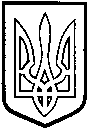             ТОМАШПІЛЬСЬКА РАЙОННА РАДА          В І Н Н И Ц Ь К О Ї  О Б Л А С Т І        РІШЕННЯ  №463від 11 вересня 2018 року                               	                  29 сесія 7 скликанняПро хід виконання програми економічного і соціального розвитку району на 2018 рікЗаслухавши та обговоривши інформацію про хід виконання програми економічного і соціального розвитку району на 2018 рік, керуючись ст. 43 Закону України «Про місцеве самоврядування в Україні», враховуючи висновок постійної комісії районної ради з питань бюджету, роботи промисловості, транспорту, зв’язку, енергозбереження, розвитку малого і середнього підприємництва, регуляторної політики, районна  рада ВИРІШИЛА:1. Доповідь Бойка Василя Вікторовича – начальника управління економіки Томашпільської райдержадміністрації про хід виконання програми економічного і соціального розвитку району на 2018 рік взяти до відома. 2. Райдержадміністрації, її структурним підрозділам спільно з органами місцевого самоврядування вжити заходів щодо виконання заходів передбачених програмою до завершення 2018 року.3. Контроль за виконанням даного рішення покласти на постійну комісію районної ради з питань бюджету, роботи промисловості, транспорту, зв’язку, енергозбереження, розвитку малого і середнього підприємництва, регуляторної політики (Кісь С.М.).Голова районної ради						Д.Коритчук